                                     Faculté des Lettres, Arts et Langues étrangers                                          Département des Langues étrangères                                                       Filière : Français Niveau : 3LModule : C.E.O Chargée du module : Dr Benderrah. B épouse LagounIntitulé du cours :                                  La Fiche de lecture.1ère partie / Présentation matérielle de l’ouvrage.Présentation de la première page de couverture :Etude titrologiqueEtude imago logique (si la couverture contient une image)Ecriture : toutes les informations présentes en couverture et leur utilité.Présentation de la 4ème de couverture : toutes les informations qui y figurent et leur utilité.Dédicace et/ ou préfaceIncipit (les premières lignes ou phrases du livre) et excipit(les dernières lignes ou phrases du livre)Un passage choisi dans l’œuvre en justifiant ce choix. (exprimant une idée ou une pensée finie)Une citation en rapport l’œuvre. Un proverbe en rapport avec l’œuvre2ème partie : résumé de l’œuvreFaire un résumé bref et exhaustif de l’œuvrerésenter les personnages : faire un schéma narratif pour « le » ou « les » personnages principaux. 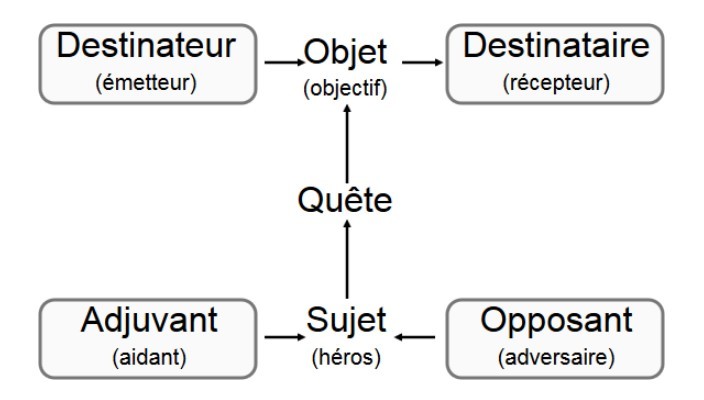 Faire un schéma narratif de l’œuvre : situation initiale / élément perturbateur / déroulement des évènements / situation finaleUn passage choisi dans l’œuvre en justifiant ce choix. (exprimant une idée ou une pensée finie)Une citation en rapport avec l’œuvre complète ou un personnage. Un proverbe en rapport avec l’œuvre complète ou un personnage.3ème partie : présentation de l’auteurBiographie de l’auteurBibliographiePrise de position  dans les domaines : politique, social, religieux, autres.Actualité pour les auteurs encore vivants.Un passage choisi dans l’œuvre en justifiant ce choix. (exprimant une idée ou une pensée finie)Une citation en rapport avec l’auteur ou l’œuvre. Un proverbe en rapport avec l’auteur ou l’œuvre. 